Efektívny pomáhajúci rozhovor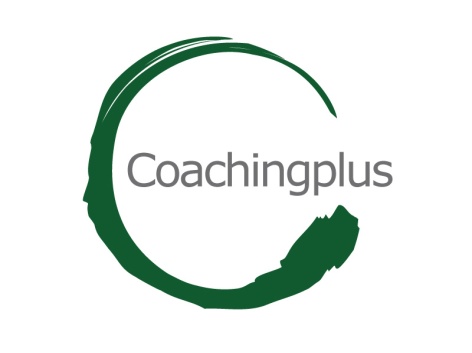 Tri dôvody prečo si vybrať tento workshop...... pretože viesť rozhovor, ktorý naozaj pomáha, nebýva jednoduché... pretože naši klienti, pacienti, študenti, kolegovia... sú tí, na ktorých nám záleží a ktorí dávajú našej práci zmysel – je dobré byť profesionálom... pretože chuť a odvaha byť zručnejší pri poradenských rozhovoroch je pre mňa výzvouPre koho je workshop určený?Workshop je určený pre všetkých, ktorí pri svojej práci vedú rozhovory, ktoré by mali, mohli byť pomáhajúce – psychológovia, sociálni pracovníci, pedagógovia, vychovávatelia, pracovníci v zdravotníctve, manažéri ľudských zdrojov apod. Cieľová skupina však nie je obmedzená profesiou.Workshop je akreditovaný na Ministerstve školstva SR.  Workshop je akreditovaný u Slovenskej komory psychológov.Aké sú zámery a ciele workshopu?Zámerom workshopu je predstaviť a precvičiť základné zručnosti vedenia pomáhajúceho rozhovoruCiele:Na konci workshopu by mali účastníci:vedieť viesť rozhovor takým spôsobom, aby sa stal zmysluplným a užitočným pre obe stranyvedieť v rozhovore s klientom rozpoznať jeho silné stránky, jeho kompetencie a zručnostivedieť používať rôzne druhy otázok,  posilňujúce a validizačné techniky, techniky stanovovania cieľov a preberania zodpovednostiviesť rozhovor takým spôsobom, aby splnomocňoval klienta k motivácii a zmenevedieť pracovať s časom a riešiť rôzne záťažové situácie počas rozhovorurozpoznať, ktoré zručnosti potrebujú rozvíjať, aby lepšie uchopili úlohy vyplývajúce z pracovnej roly vo vzťahu ku klientomLektori kurzuMgr. Vladimír HambálekPsychoterapeut (Slovenská psychoterapeutická spoločnosť, Slovenská spoločnosť pre KPT), kouč (Slovenská asociácia koučov), supervízor (Asociácia supervízorov a sociálnych poradcov, Asociácia manželských a rodinných poradcov a sociálnych pracovníkov), tréner manažérskych zručností. Viac info na www.coachingplus.orgPhDr. Ivan ValkovičPsychoterapeut (Slovenská psychoterapeutická spoločnosť), kouč (Slovenská asociácia koučov), supervízor  a garant supervízneho výcviku (Asociácia manželských a rodinný poradcov a sociálnych pracovníkov), tréner manažérskych zručností, dlhoročný facilitátor psychoterapeutických výcvikov v PCA. Viac info na www.coachingplus.orgTermín konania: 26. – 27. januára 2017Miesto konania:Centrum Salvator – Jakubovo námestie 4-5, Bratislava – Staré mestoZačiatok workshopu:vo štvrtok  9:30 – 10:00 prezentáciavo štvrtok pracujeme od 10:00 do 18:00v piatok pokračujeme od 8:30 do 15:30Cena workshopu: 84,- Eur (74,- Eur pre účastníkov niektorého z našich predošlých workshopov)Náš kontakt: Zuzana Mihálková, mihalkova@coachingplus.org 0911324040 - prihláškyMgr. Vladimír Hambálek 0905 323 201PhDr. Ivan Valkovič, 0903 722 874Počet prihlásených je obmedzený. O poradí prihlásených rozhodne včasné uhradenie platbyZáväzná prihláška na workshop Podmienkou zaradenia na workshop je zaslanie návratky a zapletenie poplatku. Do účelu platby uveďte názov workshopu, na ktorý sa hlásite. Ako variabilný symbol platby je potrebné uviesť spätne číslice dátumu narodenia, aby bolo možné platbu jednoznačne identifikovať (napr. 801224 pri dátume narodenia 24. 12. 1980) a do správy pre prijímateľa napíšte svoje priezvisko.Preferovaný spôsob úhrady je bezhotovostný styk na č. ú. Coachingplus  2360607454 vo VÚB banke, kód banky 0200, IBAN SK6002000000002360607454 podľa konkrétnych požiadaviek na platbu. Je potrebné uvádzať Váš variabilný symbol a účel platby, aby ju bolo možné identifikovať. Termín platby je najneskôr do 7 dní pred začatím workshopu. Pri platbách v hotovosti priamo pri prezentácii sa zvyšuje cena lektorného jednotne o 7,-EUR!  Platbu v hotovosti musíte ohlásiť vopred a náležite zdôvodniť. Pre organizačné aktivity Coachingplus platí storno poplatok viac než 10 dní pred termínom akcie vo výške 10%, v termíne kratšom ako 10 dní 25%. Vyplnenú návratku budeme považovať za záväznú prihlášku na workshop – pošlite nám ju  e-mailom na adresu mihalkova@coachingplus.org , prípadne poštou na adresu:CoachingplusCabanova 4284102 BratislavaNávratka – záväzne sa prihlasujem na workshop  Efektívny pomáhajúci rozhovor								26. – 27. január 2017Titul, meno a priezvisko:Profesia:Pracovisko:Dátum narodenia:Poštová adresa: Telefónne číslo:Email:Dotazník očakávaní od workshopuĎakujeme za Váš záujem zúčastniť sa nášho workshopu. Pri jeho príprave by sme radi zohľadnili aj Vaše očakávania a potreby, preto by sme sa na Vás radi obrátili s krátkym dotazníkom. Ak Vás napadnú odpovede na niektoré z otázok, prosím napíšte nám ich a pošlite spolu s návratkou na našu (naše) adresy. Ďakujeme. S akými očakávaniami idete na workshop?Aké boli dôvody, prečo ste si workshop vybrali?Čo očakávate od lektorov a naopak čomu by sa mali lektori vyhýbať?Aké je vaše vzdelanie? Aké výcviky, alebo tréningy ste absolvovali, prípadne vás oslovili? Iné pripomienky...S pozdravom Vlado Hambálek, Ivan Valkovič